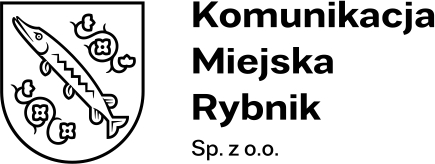 Załącznik nr 1 – Formularz oferty.Nr postępowania: KMR/PU/27/2023……………………., dnia ……………. r.Formularz ofertyDane dotyczące Wykonawcy lub każdego 
z Wykonawców wspólnie ubiegających się o udzielenie zamówienie.(wypełnić tabelę tyle razy ile to konieczne)(**niepotrzebne skreślić)Samochód dostawczy z nadwoziem typu wywrotka.W odpowiedzi na ogłoszenie o zamówieniu sektorowym, którego przedmiotem jest: „Dostawa samochodu dostawczego z nadwoziem typu wywrotka”, znak sprawy KMR/PU/27/2023Oferujemy wykonanie części przedmiotu zamówienia w pełnym rzeczowym zakresie objętym specyfikacją  warunków zamówienia (dalej SWZ) za CENĘ obliczoną poniżej:  Uwaga!Kolumny 6 i 7 tabeli nie uzupełnia Wykonawca, który na podstawie odrębnych przepisów nie jest zobowiązany do uiszczenia podatku od towarów i usług (VAT)  w Polsce. Wybór naszej oferty ……………………………. (należy wpisać: będzie /  nie będzie)  prowadzić do powstania u Zamawiającego obowiązku podatkowego.Wskazujemy  nazwę (rodzaj) towaru lub usługi, których dostawa lub świadczenie będzie prowadzić do jego powstania oraz wskazujemy ich wartość bez kwoty podatku ………………………………… (należy wskazać jeśli dotyczy)  Oświadczamy, że ……………………………. (należy wpisać: jesteśmy / nie jesteśmy)  czynnym podatnikiem podatku od towarów i usług VAT,Oświadczamy, że wyrażamy zgodę na dokonywanie przez Zamawiającego płatności w systemie podzielonej płatności tzw. split payment. Podzielona płatność tzw. split payment jest stosowana wyłącznie przy płatnościach bezgotówkowych, realizowanych za pośrednictwem polecenia przelewu lub polecenia zapłaty dla czynnych podatników VAT. Mechanizm podzielonej płatności nie będzie  wykorzystywany do zapłaty za czynności lub zdarzenia pozostające poza zakresem VAT a także za świadczenia zwolnione z VAT, opodatkowane stawką 0% lub objęte odwrotnym obciążeniem.Oświadczamy, że oferowany przez nas samochód jest wolny od wszelkich obciążeń prawnych.Akceptujemy warunki płatności określone przez Zamawiającego w SWZ.Oświadczamy, że termin dostawy oferowanego samochodu nie przekroczy terminu określonego w rozdziale VII SWZ. Za datę dostawy przyjmuje się podpisanie protokołu odbioru samochodu. Oświadczamy, że oferowany przedmiot zamówienia spełnia wymagania określone w SWZ.Oświadczenie dotyczące udziału produktów pochodzących z państw członkowskich Unii Europejskiej, państw, z którymi Unia Europejska zawarła umowy o równym traktowaniu przedsiębiorców, lub państw, wobec których na mocy decyzji Rady stosuje się przepisy dyrektywy 2014/25/UEOświadczamy, że w przedmiocie dostawy udział produktów, w tym oprogramowania wykorzystywanego w wyposażeniu sieci telekomunikacyjnych pochodzących z państw członkowskich Unii Europejskiej, państw z którymi Unia Europejska zawarła umowy o równym traktowaniu przedsiębiorstw, lub państw, wobec których na mocy decyzji Rady stosuje się przepisy dyrektywy 2014/25/UE  przekracza  50% **** Zgodnie z art. 60 ust. 1 i 2 ROZPORZĄDZENIA PARLAMENTUEUROPEJSKIEGO I RADY (UE) NR 952/2013 z dnia 9 października 2013 r. ustanawiające unijny kodeks celny towar całkowicie uzyskany w danym kraju lub na danym terytorium uznawany jest za pochodzący z tego kraju lub terytorium. Towar, w produkcję którego zaangażowane są więcej niż jeden kraj lub więcej niż jedno terytorium, uznaje się za pochodzący z kraju lub terytorium, w którym towar ten został poddany ostatniemu istotnemu, ekonomicznie uzasadnionemu przetwarzaniu lub obróbce, w przedsiębiorstwie przystosowanym do tego celu, co spowodowało wytworzenie nowego produktu lub stanowiło istotny etap wytwarzaniaUwaga! Wykonawca dostosuje treść oświadczenia, w przypadku, gdy udział produktów, w tym oprogramowania wykorzystywanego w wyposażeniu sieci telekomunikacyjnych pochodzących z państw członkowskich Unii Europejskiej, państw z którymi Unia Europejska zawarła umowy o równym traktowaniu przedsiębiorstw, lub państw, wobec których na mocy decyzji Rady stosuje się przepisy dyrektywy 2014/25/UE  w przedmiocie dostawy nie przekracza  50%.Oświadczamy, że zapoznaliśmy się z SWZ i nie wnosimy do niej zastrzeżeń oraz zdobyliśmy konieczne informacje do przygotowania oferty.Oświadczamy, że projektowane postanowienia umowy opisane w rozdziale XIX SWZ zostały przez nas zaakceptowane. Zobowiązujemy się, w przypadku wyboru naszej oferty, do zawarcia umowy na określonych w projektowanych postanowieniach umowy warunkach, w miejscu i terminie wyznaczonym przez Zamawiającego.Oświadczamy, że jesteśmy związani ofertą przez okres wskazany w SWZ.Oświadczamy, że:zamówienie zostanie zrealizowane w całości przez Wykonawcę***zamierzamy powierzyć podwykonawcom następujące części przedmiotu zamówienia***.................................................................................................................................(***niepotrzebne skreślić lub wymienić zakres rzeczowy zamówienia) W przypadku gdy Wykonawca nie wskaże części zamówienia, którą powierzy podwykonawcy i jeżeli nic innego z oferty nie wynika przyjmuje się, że realizuje zamówienie samodzielnie.(Podmioty udostępniające zasoby) Oświadczamy, że w celu wykazania spełniania warunków udziału w postępowaniu (zdolność techniczna: doświadczenie, sytuacja finansowa), o których mowa w art. 112 ustawy Prawo zamówień publicznych  powołujemy się na:własne zasoby i w związku z tym nie składamy zobowiązania innych podmiotów do oddania nam do dyspozycji niezbędnych zasobów na potrzeby wykonania zamówienia.****zasoby innych podmiotów na zasadach określonych w art. 118 ustawy Prawo zamówień publicznych zgodnie ze złożonym zobowiązaniem tych podmiotów. **** Poniżej podajemy nazwy (firmy) tych podmiotów (wypełnić jeśli dotyczy):........................................................................................................................(nazwa podmiotu (firma), na którego zasoby- doświadczenie powołuje się Wykonawca)Podmiot na którego zasobach polegamy będzie****/ nie będzie**** brał udział w realizacji części zamówienia w charakterze podwykonawcy.........................................................................................................................W odniesieniu do wskazanych wyżej podmiotów składamy dokumenty wymienione odpowiednio w Rozdziale X SWZ.***** zaznaczyć właściweOświadczamy, że wypełniliśmy obowiązki informacyjne przewidziane w art. 13 lub art. 14 RODO wobec osób fizycznych, od których dane osobowe bezpośrednio lub pośrednio pozyskaliśmy w celu ubiegania się o udzielenie zamówienia w niniejszym postępowaniu.Osobą upoważnioną do kontaktów w trakcie realizacji zamówienia będzie:Imię i nazwisko:…………….……………… tel.:………………………...e-mail: …………………………………Załącznikami do niniejszej oferty są następujące dokumenty (wymienić jakie)………………………………………………..………………………………………………..………………………………………………..(PODPISANE KWALIFIKOWANYM PODPISEM ELEKTRONICZNYM przez upełnomocnionego (-ych) przedstawiciela (-li) Wykonawcy/ Wykonawców wspólnie ubiegających się o udzielenie zamówienia)Pełna nazwa Wykonawcy Adres WykonawcyNIPadres e-mailDane Wykonawcy lub Pełnomocnika Wykonawcy do korespondencji 
z Zamawiającym w związku ze złożoną ofertą  Dane Wykonawcy lub Pełnomocnika Wykonawcy do korespondencji 
z Zamawiającym w związku ze złożoną ofertą  Adres korespondencyjny pod który Zamawiający może kierować korespondencję do Wykonawcy adres   e-mailImię i Nazwisko osoby/ osób upoważnionych do kontaktów z zamawiającym RODZAJ WYKONAWCYMikroprzedsiębiorstwoMałe przedsiębiorstwo Średnie przedsiębiorstwoJednoosobowa działalność gospodarczaOsoba fizyczna nieprowadząca działalności gospodarczejInny rodzajl.p.Oferowany przedmiot  zamówienia – [pozycje podlegające wycenie]Cena jednostkowa netto   bez podatku od towarów i usług VAT [w  zł]za 1 sztukęIlośćsztukWartość netto bez podatku od towarów i usług (VAT) [w  zł]Stawka podatku od towarów i usług VAT 1) [w %]Wartość brutto z podatkiem od towarów i usług (VAT )  [w  zł]kol. 1kol. 2kol. 3kol. 4kol. 5 =[ kol 3 x kol 4]kol. 6kol. 7 = [kol 5 + kwota podatku VAT w zł ]1Samochód dostawczy………………………… (marka, typ, nazwa handlową, model, symbol  lub inne oznaczenie,)…………………Nazwa Producenta samochodu………….. złsłownie……………………………………………………………………………………………1…………………….. zł słownie ……………………………………………………………………………………………………………………………………………………………………………………………..%…………………….. złsłownie …………………………………………………………………………………………………………………………………………………………………………………………